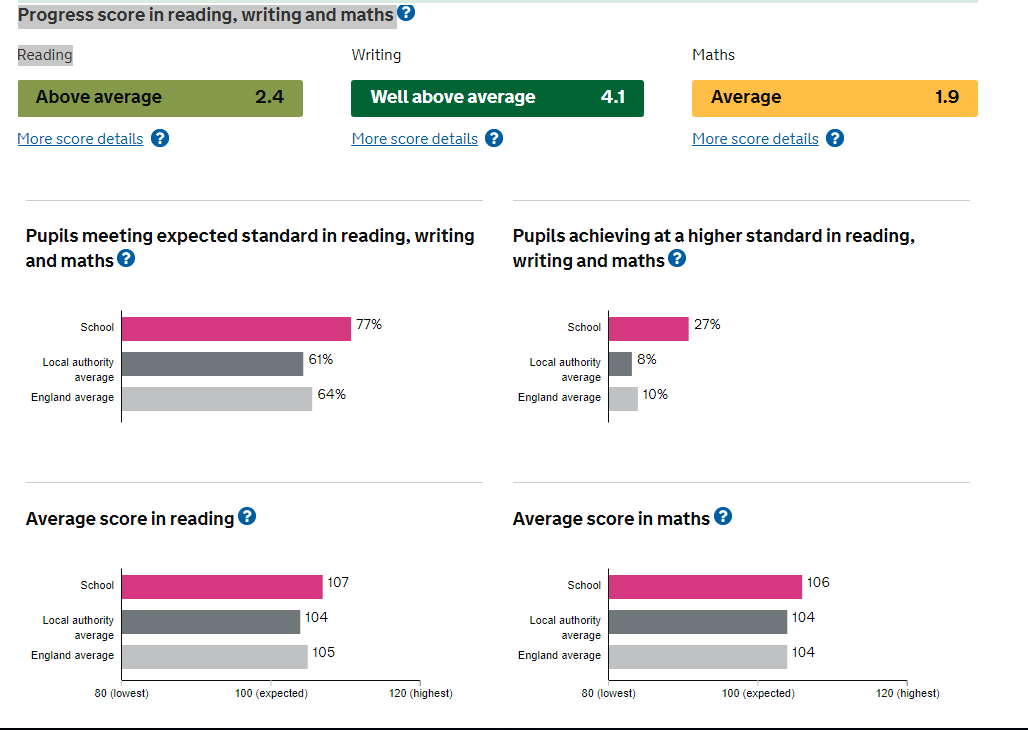 Average scaled score in reading test 2018 – 105Average scaled score in maths test - 106Wycliffe Performance KS2 - 2018Wycliffe Performance KS2 - 2018Percentage of pupils reaching expected standard in reading, writing and maths77%Percentage of pupils reaching higher standard in reading, writing and maths27%Average progress that pupils have made in reading between KS1 and KS22.4Average progress that pupils have made in writing between KS1 and KS24.1Average progress that pupils have made in maths between KS1 and KS21.9Average scaled score - Reading105Average scaled score - Maths106Link to performance tableshttps://www.compare-school-performance.service.gov.uk/school/132178/wycliffe-cofe-primary-school